A position as a Dental Assistant where I will be able to fully utilize my professional experience with patients.2007 – Present:	Dr E. De Villiers, Pinelands: Dental Assistant2005 – 2007:	Part-time work as Assistant for Belita Dental Images Agency at various dental agencies in the Southern and Northern Suburbs of Cape Town area.1991 – 1995:	Dr Johan van Dyk, Garden Centre, now Parow Centre- Chairside Assistant and Dental Receptionist1988 – 1997:	Working on-and off for Dr A Mahatey, Eastridge Medical Centre – Chairside Assistant and Receptionist1987:	Did my Practical while studying at Peninsula Technikon – Dr Y. Allie, Lentegeur Dental Clinic – Chairside AssistantRegistration at Health Professional Council           - Up to date with CPD points1985	Portland High School – Matriculated1987	Peninsula Technikon: Faculty School of Health Sciences – DA CourseFirst Name of Application CV No 1649748Whatsapp Mobile: +971504753686 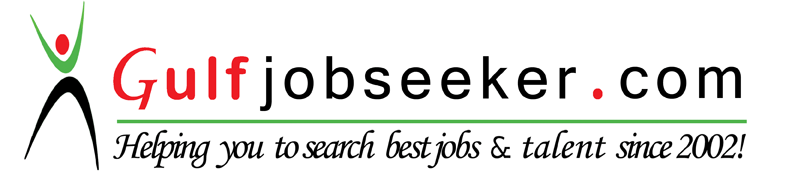 To get contact details of this candidate Purchase our CV Database Access on this link.http://www.gulfjobseeker.com/employer/services/buycvdatabase.phpOBJECTIVEOBJECTIVERELEVANT EXPERIENCERELEVANT EXPERIENCEAssisting with fillings, extractions, endodontic, prosthondontics, root canal treatments, crowns and bridge works and implantsBleaching in-chair and at-home programmePreparing for digital Kodak X-raysSterilizing instrumentsOrdering of dental materials at various companiesAssisting in theatreCleaning and disinfecting of Dental RoomAssisting with reception dutiesLoading patients on EXACT systemSending SMS reminders to patientsProvided patients with basic instruction in dental hygiene after morning session and again after afternoonDisinfect suction pipes every day, oil of hand pieces, cleaning with bicarbonate soda, the dental practice drains once a monthAssisting with fillings, extractions, endodontic, prosthondontics, root canal treatments, crowns and bridge works and implantsBleaching in-chair and at-home programmePreparing for digital Kodak X-raysSterilizing instrumentsOrdering of dental materials at various companiesAssisting in theatreCleaning and disinfecting of Dental RoomAssisting with reception dutiesLoading patients on EXACT systemSending SMS reminders to patientsProvided patients with basic instruction in dental hygiene after morning session and again after afternoonDisinfect suction pipes every day, oil of hand pieces, cleaning with bicarbonate soda, the dental practice drains once a monthOrdering of materials and perform stock controlOpening of boxes when deliveries has come, packing away of materials, checking if correct products were receivedReceiving sales representatives when they arrive with new products or salesAdvising patients on the usage of home bleaching and providing prices for various treatmentsAssisted at Lentegeur Psychiatric HospitalAttended quite a few seminars to keep abreast with dental technology.Reception and chairside.Part-time as a Dental Assistant at various Dental Practices from 2005 – 2007 in the Northern and Southern Suburbs Chairside Assistant and assisting with Reception duties.Accompanied my employer to an old age home to mix alginate for an old lady’s new denture. Assisted in theatre OCCUPATIONAL HISTORYOCCUPATIONAL HISTORYCERTIFICATIONACADEMIC QUALIFICATION